№ п/пНаименование товара, работ, услугЕд. изм.Кол-воТехнические, функциональные характеристикиТехнические, функциональные характеристики№ п/пНаименование товара, работ, услугЕд. изм.Кол-воПоказатель (наименование комплектующего, технического параметра и т.п.)Описание, значение1.Секция фанерного огражденияМФ 7.10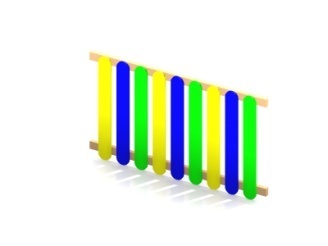 Шт. 11.Секция фанерного огражденияМФ 7.10Шт. 1Высота от (мм)1000 (± 10 мм)1.Секция фанерного огражденияМФ 7.10Шт. 1Длина  (мм) 2000 (± 10 мм)1.Секция фанерного огражденияМФ 7.10Шт. 1Применяемые материалы: Применяемые материалы: 1.Секция фанерного огражденияМФ 7.10Шт. 1ОписаниеСовокупность балясин (выполненных из влагостойкой фанеры марки ФСФ сорт не ниже 2/2 и толщиной не менее 21 мм) и перекладин из бруса сечением 40х90 мм.1.Секция фанерного огражденияМФ 7.10Шт. 1МатериалыКлееный деревянный брус и деревянные бруски должны быть выполнены из сосновой древесины, подвергнуты специальной обработке и сушке до мебельной влажности 7-10%, тщательно отшлифованы  со всех сторон и покрашены в заводских условиях профессиональными двух компонентными красками, Влагостойкая фанера должна быть  марки ФСФ сорт не ниже 2/2, все торцы фанеры должны быть закругленными, радиус не менее 20мм, ГОСТ р 52169-2012 и окрашенная двухкомпонентной краской, специально предназначенной для применения на детских площадках, стойкой к сложным погодным условиям, истиранию, устойчивой к воздействию ультрафиолета